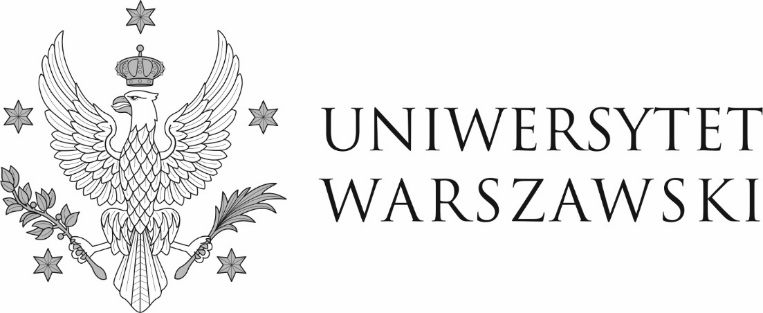 Warszawa, dnia 20.04.2022 r.DZP-361/1/2022/IG/423Do wszystkich zainteresowanychDotyczy: postępowania o udzielenia zamówienia publicznego prowadzonego w trybie przetargu nieograniczonego nr DZP-361/1/2022 na „Dostawę wyposażenia meblowego wraz z montażem oraz wykonanie niezbędnych projektów aranżacyjnych w ramach inwestycji projektu pn. „Budowa budynku naukowo-dydaktycznego ul. Dobra 55 (filologie i lingwistyka); II etap”, objętej programem wieloletnim pn. „Uniwersytet Warszawski 2016-2027”ODPOWIEDZI NA PYTANIA I ZMIANA TREŚCI SWZW związku z art. 135 ust. 2 i 6  ustawy z dnia 11 września 2019 r. – Prawo zamówień publicznych (Dz. U. z 2021 r. poz. 1129, z późn. zm.), zwanej dalej „ustawą”, Zamawiający poniżej przedstawia treść otrzymanych zapytań wraz z wyjaśnieniami. Równocześnie Zamawiający, działając na podstawie art. 137 ust. 1 ustawy, zmienia treść specyfikacji warunków zamówienia.  ZESTAW 1Pytanie 1:Zamawiający zgodnie z art. 5 § 2 pkt 1 ppkt 3 SWZ oraz Specyfikacją techniczną wyposażenia meblowego wymaga złożenia wraz z ofertą dla wyposażenia meblowego oznaczonego symbolami: BP, O16, KP, SZ, SBCZ, SU, RB, SN, L1, SW140, SKAW, SS, SSK, SKO, SKUCH: dla płyty meblowej: atestu ścieralności wydanego przez Instytut Technologii Drewna. Czy Zamawiający dopuści przedstawienie Danych technicznych płyty zawierających informację o odporności płyty na ścieranie zgodnie z normą pochodzących ze strony internetowej producenta płyty?Odpowiedź:Tak, Zamawiający dopuści przedstawienie Danych technicznych płyty zawierających informację o odporności płyty na ścieranie zgodnie z normą pochodzącą ze strony internetowej producenta płyty.Pytanie 2:Zamawiający zgodnie z art. 5 § 2 pkt 1 ppkt 3 SWZ oraz Specyfikacją techniczną wyposażenia meblowego wymaga złożenia wraz z ofertą dla wyposażenia meblowego oznaczonego symbolami: BP, O16, KP, SZ, SBCZ, SU, RB, SN, L1, SW140, SKAW, SS, SSK, SKO, SKUCH: dla gotowego produktu: certyfikatu poświadczającego zgodność z wymogami określonymi w normach 
14073-2:2006; EN 14073-2:2004; PN-EN 527-2:2004; EN 527-2:2002; PN-EN 527-1:2011,
EN 527-2:2011; PN-EN 14074:2006; EN 14074:2004 oraz PN-EN 14072:2006. Zamawiający w przypadku niektórych norm wymaga spełnienia tej samej normy jednak pochodzącej z różnych edycji np. EN 14074:2004 i PN-EN 14074:2006. Jest to ta sama norma, jednak z różnych lat. Norma EN 14074:2004 została wycofana i zastąpiona przez normę PN-EN 14074:2006. Dodatkowo niektóre z wymaganych norm zostały wycofane i zastąpione nowszymi edycjami. W związku z powyższym proszę o informację czy Zamawiający dopuszcza przedstawienie dokumentów potwierdzających spełnianie norm w ich najnowszych edycjach?Odpowiedź:Tak,  Zamawiający dopuszcza przedstawienie dokumentów potwierdzających spełnianie norm w ich najnowszych edycjach.Pytanie 3:Zamawiający zgodnie z art. 5 § 2 pkt 1 ppkt 3 SWZ oraz Specyfikacją techniczną wyposażenia meblowego wymaga złożenia wraz z ofertą dla wyposażenia meblowego oznaczonego symbolami: BP, O16, KP, SZ, SBCZ, SU, RB, SN, L1, SW140, SKAW, SS, SSK, SKO, SKUCH: dla gotowego produktu: certyfikatu poświadczającego zgodność z wymogami określonymi w normach 
14073-2:2006; EN 14073-2:2004; PN-EN 527-2:2004;  EN 527-2:2002; PN-EN  527-1:2011, 
EN 527-2:2011; PN-EN 14074:2006; EN 14074:2004 oraz PN-EN 14072:2006. Taka konstrukcja wymogu sugeruje, że Zamawiający oczekuje dla  każdego z wymienionych produktów potwierdzenia spełniania wszystkich wymienionych norm. Jest to wymóg niemożliwy do spełnienia ze względu na fakt, że w przypadku każdego produktu część z wymienionych norm jest nieadekwatna dla rodzaju mebla. W związku z powyższym zwracam się z prośbą o odstąpienie od wymogu:Dla wyposażenia meblowego oznaczonego symbolami: BP, L1, SW140, SKAW, SS, SSK, SKO, SKUCH w zakresie norm:14072 – norma ta dotyczy „Szkło w meblach -- Metody badań”. Ww.produkty nie posiadają elementów wykonanych ze szkła.14073-2 – norma ta dotyczy „Meble biurowe -- Meble do przechowywania -- Część 2: Wymagania bezpieczeństwa”. Stoły i biurka nie są meblami do przechowywania.14074 – norma ta dotyczy „Meble biurowe -- Stoły, biurka i meble do przechowywania -- Metody badań wytrzymałości i trwałości części ruchomych”. Ww. produkty nie posiadają części ruchomych.Dla wyposażenia meblowego oznaczonego symbolami: O16:Całkowitą rezygnację z wymagań przedstawienia dokumentów potwierdzających spełnianie norm. Żadna z wymienionych norm nie dotyczy bezpośrednio osłony do biurka. W przypadku gdyby osłona była elementem składowym biurka, zostałaby przebadana łącznie z biurkiem na zgodność z normami odpowiednimi dla biurek. Osłona jednak nie byłaby badana sama w sobie. Badaniom podlegałoby biurko, zawierające tylko osłonę jako jedną z elementów składowych całego biurka. W niniejszym postępowaniu osłona do biurka występuje jako oddzielna pozycja asortymentowa i tak powinna był traktowana. Wobec tego należy wskazać, że nie istnieją normy właściwe dla samej osłony biurka.Dla wyposażenia meblowego oznaczonego symbolami: KP, SZ, SBCZ, SU, SN w zakresie norm:527-1 – norma ta dotyczy „Meble biurowe -- Stoły robocze i biurka -- Część 1: Wymiary”. Kontenery i szafy, szafki nie są stołami czy biurkami.527-2 – norma ta dotyczy „Meble biurowe -- Stoły robocze -- Część 2: Wymagania bezpieczeństwa, wytrzymałości i trwałości”. Kontenery i szafy, szafki nie są stołami.14072 – norma ta dotyczy „Szkło w meblach -- Metody badań”. Ww. produkty nie posiadają elementów wykonanych ze szkła.Dla wyposażenia meblowego oznaczonego symbolami: RB w zakresie norm:527-1 – norma ta dotyczy „Meble biurowe -- Stoły robocze i biurka -- Część 1: Wymiary”. Regał biurowy nie jest stołem czy biurkiem.527-2 – norma ta dotyczy „Meble biurowe -- Stoły robocze -- Część 2: Wymagania bezpieczeństwa, wytrzymałości i trwałości”. Regał biurowy nie jest stołem.14072 – norma ta dotyczy „Szkło w meblach -- Metody badań”. Ww. produkt nie posiada elementów wykonanych ze szkła.14074 – norma ta dotyczy „Meble biurowe -- Stoły, biurka i meble do przechowywania -- Metody badań wytrzymałości i trwałości części ruchomych”. Ww. produkt nie posiada części ruchomych.Odpowiedź:Zamawiający odstępuje od wymogu przedstawienia dokumentów potwierdzających spełnianie:Dla wyposażenia meblowego oznaczonego symbolami: BP, L1, SW140, SKAW, SS, SSK, SKO, SKUCH norm: 14072 14073-214074 dla wyposażenia meblowego oznaczonego symbolami: O16: wszystkich wskazanych norm dla wyposażenia meblowego oznaczonego symbolami: KP, SZ, SBCZ, SU, SN norm: 527-1 527-2 14072 dla wyposażenia meblowego oznaczonego symbolami: RB norm:527-1 527-2 14072 14074 Pytanie 4:Zamawiający zgodnie z art. 5 § 2 pkt 1 ppkt 5 SWZ oraz Specyfikacją techniczną wyposażenia meblowego wymaga złożenia wraz z ofertą dla wyposażenia meblowego oznaczonego symbolami: FOP - certyfikatu potwierdzającego spełnienie wymogów bezpieczeństwa i ochrony zdrowia. Zamawiający nie określa jednak co dokładnie ma na myśli, nie wskazuje żadnego konkretnego dokumentu czy norm, jakich spełnianie ma dokument potwierdzać. Proszę o dookreślenie.Odpowiedź:Wymóg bezpieczeństwa i ochrony zdrowia musi być zgodny z certyfikatem GS wydanym przez Instytut Badawczy TÜW Rheinland.Pytanie 5:W  zakresie  krzeseł  KS  i  KSP  zwracam  się  z  prośbą  o  dopuszczenie  dokumentu potwierdzającego spełnianie normy PN-EN 16139.Odpowiedź:Zamawiający podtrzymuje wymagania ujęte w SWZ.Pytanie 6:Zamawiający zgodnie z art. 5 § 2 pkt 1 ppkt 9 SWZ oraz Specyfikacją techniczną wyposażenia meblowego wymaga złożenia wraz z ofertą dla wyposażenia meblowego oznaczonego symbolami: KKUCH – certyfikatu zgodności z normą EN 16139 oraz EN1729. Należy wskazać, że norma EN1729 dotyczy Krzeseł i stołów dla instytucji edukacyjnych. Tymczasem krzesło oznaczone symbolem KKUCH jest krzesłem kuchennym. Proszę o odstąpienie wymogu potwierdzenie spełniania normy EN1729.Odpowiedź:Krzesło oznaczone symbolem KKUCH ma być krzesłem uniwersalnym, które można zastosować w pomieszczeniach edukacyjnych. W związku z tym, Zamawiający nie odstępuje od wymogu potwierdzenia spełnienia normy EN1729.Pytanie 7:Zamawiający zgodnie z art. 5 § 2 pkt 1 ppkt 9 SWZ oraz Specyfikacją techniczną wyposażenia meblowego wymaga złożenia wraz z ofertą dla wyposażenia meblowego oznaczonego symbolami: KKUCH - potwierdzenia zgodności z wymaganiami Möbelfakta, certyfikatu GREENGUARD, EPD (Środowiskowa Deklaracja Produktu). Powyższe dokumenty nie są standardowymi dokumentami występującymi na polskim rynku meblowym. Powyższy wymóg spełnia wyłącznie jeden producent – firma Profim (obecnie Flokk sp. z o.o.). Wymóg przedstawienia ww. dokumentów narusza zasadę konkurencyjności i równego traktowania Wykonawców, a także zasadę proporcjonalności. W związku z powyższym proszę o rezygnację z tego wymogu.Odpowiedź:Zamawiający odstępuje od wymogu przedstawienia dla wyposażenia meblowego oznaczonego symbolem KKUCH następujących dokumentów:potwierdzenia zgodności z wymaganiami Möbelfakta; certyfikatu GREENGUARD,EPD (Środowiskowa Deklaracja Produktu).Pytanie 8:Zamawiający zgodnie z art. 5 § 2 pkt 1 ppkt 11 SWZ oraz Specyfikacją techniczną wyposażenia meblowego wymaga złożenia wraz z ofertą dla wyposażenia meblowego oznaczonego symbolami: RM – Certyfikatu Bezpieczeństwa. Zamawiający nie określa jednak co dokładnie ma na myśli, nie wskazuje żadnego konkretnego dokumentu czy norm, jakich spełnianie ma dokument potwierdzać. Proszę o dookreślenie.Odpowiedź:Certyfikat Bezpieczeństwa i Europejski Certyfikat Bezpieczeństwa opiera się na normach serii ISO 45001 i innych Dyrektywach  Unii Europejskiej dotyczących bezpieczeństwa człowieka. Każdy z tych certyfikatów będzie potwierdzał spełnienie wymagań dotyczących bezpieczeństwa produktu.Pytanie 9:Zamawiający w Opisie Przedmiotu Zamówienia, w zakresie wyposażenia meblowego oznaczonego symbolem FOP wymaga dwóch różnych tkanin tapicerskich, tj.:Krzesło tapicerowane tkaniną z włókna 100% poliester, gramatura min. 300g/m2 z atestami: higienicznym, trudnopalności EN 1021:1:2, ścieralności min. 180 000 cykli (PN-EN ISO 12947-2), odporności na piling 5 (EN ISO 12945- 2), odporność barwy na tarcie 4-5 (EN ISO 105-X12) oznaczenie formaldehydu (PN-EN ISO 14184-1), odporność barwy na działanie potu – 5 (PN-EN ISO 105- E04),odporność barwy na rozpuszczalniki organiczne 5(PN-EN ISO 105-X-05), odporność na przesunięcie w szwie- 3mm, kat A(PN-EN ISO 13936-2), odporność barwy na plamienie wodą 5(BS EN ISO 105 E16). Nie dopuszcza się tkaniny o innym składzie gatunkowym i niższych parametrach. Kolorystyka tkaniny ciemno szara.Atest higieniczny na tkaninę; Potwierdzenie klasyfikacji ogniowej jako wyrób trudno zapalny (raport z badań); Raport potwierdzający odporność tkaniny na przecieranie 150000 cykli Martindale'aProszę o dookreślenie która z opisanych tapicerek jest wymagana dla wyposażenia meblowego oznaczonego symbolem FOP.Odpowiedź:Dla tkaniny wyposażenia meblowego oznaczonego symbolem FOP Zamawiający wymaga ścieralności min. 180 000 cykli (PN-EN ISO 12947-2). Zamawiający odstępuje od wymogu przedstawienia Raportu potwierdzającego odporność tkaniny na przecieranie 150000 cykli Martindale'a.Pytanie 10:Zamawiający zgodnie z art. 5 § 2 pkt 1 ppkt 7, 8 SWZ oraz Specyfikacją techniczną wyposażenia meblowego wymaga złożenia wraz z ofertą dla wyposażenia meblowego oznaczonego symbolami: KS, KSP wymaga złożenia sprawozdania z badań toksycznych produktów spalania sklejki wystawionego przez niezależną jednostkę badawczą dotyczącego zgodności produktu z wymaganiami normy PN-B-02855:1988. Należy wskazać, że wymagana norma została wycofana w dniu 07.10.2015 r. i nie została zastąpiona żadna inną normą. Zamawiający nie może wymagać potwierdzenia spełniania norm, które nie są obowiązujące. W związku z powyższym proszę o odstąpienie od wymogu złożenia sprawozdania z badań toksycznych produktów spalania sklejki wystawionego przez niezależną jednostkę badawczą dotyczącego zgodności produktu z wymaganiami normy PN-B-02855:1988.Odpowiedź:Zamawiający odstępuje od wymogu spełnienia normy PN-B-02855:1988 dla wyposażenia meblowego oznaczonego KS i KSP.Pytanie 11:Zamawiający zgodnie z art. 5 § 2 pkt 1 ppkt 6 SWZ oraz Specyfikacją techniczną wyposażenia meblowego opisał wymagania dla wyposażenia meblowego oznaczonego symbolem KKO. W formularzach cenowych nie została jednak taka pozycja ujęta. W związku z powyższym proszę o zmianę treści dokumentów postępowania poprzez usunięcie z SWZ i OPZ wymogów dla wyposażenia meblowego oznaczonego symbolem KKO lub uzupełnienie formularzy cenowych o tę pozycję.Odpowiedź:Zamawiający poprawia omyłkę pisarską. Zamiast „KKO”, powinno być „FKO”.ZESTAW 2Pytanie:Chciałbym prosić o informację, jaką wartość zamówienia przewidujecie Państwo dla tej realizacji?Odpowiedź:Zamawiający na tym etapie postępowania nie udostępnia Wykonawcom wartości zamówienia.ZESTAW 3Pytanie 1:Zamawiający wymaga certyfikatu poświadczającego zgodność z wymogami określonymi w normie: 14072:2006. Norma ta szkła w zabudowach. Natomiast Zamawiający wymaga tej normy do wszystkich mebli w tym do biurek, stolików, szaf bez szkła. Norma ta nie ma zastosowania do żadnego przedmiotu w zamówieniu. Wnoszę o usunięcie zapisów dotyczących tej normy. Odpowiedź:Jeżeli mebel nie posiada elementów szklanych norma 14072:2006 nie będzie wymagana.Pytanie 2:Zamawiający wymaga deklaracji zgodności z PN-F-06000-1. Norma ta została wycofana. Wnoszę o usunięcie zapisów dotyczących tej normy. Odpowiedź:Zamawiający odstępuje od wymogu spełnienia normy PN-F-06000-1.Pytanie 3:Zgodnie z OPZ Zamawiający wymaga aby przedmiot zamówienia posiadał deklarację zgodną z Dyrektywą 2001/95/WE PE I RE w sprawie ogólnego bezpieczeństwa produktów. Wszystkie wyroby, dla których nie ma dyrektyw odniesienia wprowadzających oznakowanie CE podlegają pod dyrektywę o ogólnym bezpieczeństwie produktów 2001/95/WE- metalowe regały mają zazwyczaj nadaną certyfikację CE lub posiadają odpowiednie normy PN-EN. Wnoszę o usunięcie zapisów dotyczących Dyrektywy 2001/95/WE PE I RE. Odpowiedź:Zamawiający wymaga deklaracji zgodnej z Dyrektywą 2001/95/WE lub certyfikację CE lub odpowiednie normy PN-EN.Pytanie 4:Czy Zamawiający wyrazi zgodę na zmianę treści wymogu dotyczącego zdolności technicznej lub zawodowej tak aby Wykonawca wykazał, że wykonał w okresie ostatnich 3 lat przed upływem terminu składania ofert jedną dostawę polegającą na dostawie i montażu mebli oraz wyposażenia na kwotę brutto 1 200 000,00 zł oraz dwie dostawy polegające na dostawie i montażu mebli i wyposażenia na kwotę brutto 300 000,00 zł. Odpowiedź:Zamawiający nie wyraża zgody na zmianę warunku udziału w postępowaniu dotyczącego zdolności technicznej lub zawodowej.ZESTAW 4Pytanie:Zgodnie z § 2 ust. 2 pkt. 4 SWZ Zamawiający w zakresie zdolności technicznej lub zawodowej zdolności technicznej lub zawodowej postawił następujący warunek: Wykonawca wykaże, że wykonał w okresie ostatnich 3 lat przed upływem terminu składania ofert, a jeżeli okres prowadzenia działalności jest krótszy - w tym okresie, co najmniej 2 dostawy polegające na kompleksowym wyposażeniu budynku w meble biurowe i/lub dydaktyczne i/lub konferencyjne, w zakres których wchodziło wykonanie projektu aranżacyjnego i montaż oraz rozmieszczenie dostarczonych mebli w pomieszczeniach budynku. Każda z wykazanych dostaw musi być na kwotę brutto nie niższą niż 2 000 000,00 zł. W celu uniknięcia ograniczenia konkurencji oraz zachowania zasady proporcjonalności zwracamy się z wnioskiem o zmodyfikowanie wyżej wskazanego warunku nadając mu następującą treść: Wykonawca wykaże, że wykonał w okresie ostatnich 3 lat przed upływem terminu składania ofert, a jeżeli okres prowadzenia działalności jest krótszy - w tym okresie, co najmniej 2 dostawy polegające na kompleksowym wyposażeniu budynku w meble biurowe i/lub dydaktyczne i/lub konferencyjne, w zakres których wchodziło: weryfikacja, modyfikacja istniejącego projektu aranżacyjnego i montaż oraz rozmieszczenie dostarczonych mebli w pomieszczeniach budynku. Każda z wykazanych dostaw musi być na kwotę brutto nie niższą niż 2 000 000,00 zł. Powyższa modyfikacja jest uzasadnione faktem, że w ramach przedmiotowego zamówienia publicznego Zamawiający już dysponuje projektem aranżacyjnym, zgodnie z załącznikiem nr 7 do Opisu Przedmiotu Zamówienia. W związku z tym oczekiwanie od wykonawców legitymowaniem się realizacją projektu aranżacyjnego jest nadmierne w stosunku do zakresu przedmiotu niniejszego zamówienia. Niniejsze potwierdzają również zastosowane przez Zamawiającego kody CPV, w ramach których w zakresie przedmiotu zamówienia nie zostały uwzględnione kody odpowiadające usługom architektonicznym dotyczących planowania przestrzennego. Dodatkowo z pkt. 3 załącznika nr 2 do OPZ wynika de facto, że wykonawca w ramach przedmiotowego zamówienia w zakresie projektu aranżacyjnego ma zweryfikować oraz ewentualnie zmodyfikować projekt wykonawczy z uwzględnieniem dokonanych zmian na etapie realizacji budowy oraz na podstawie szczegółowych uzgodnień z Zamawiającym. W związku z tym nie jest tak jak wynika to z obecnego brzmienia warunku udziału w postępowaniu, że wykonawca ramach przedmiotu zamówienia ma wykonać w całości i od początku w sposób samodzielny projekt aranżacyjny. Wobec tego zasugerowana zmiana treści warunku udziału w postępowaniu w wyżej wskazany sposób w znacznie większym stopniu odpowiada i jest proporcjonalna do zakresu i rodzaju czynności, jakie wykonawca ma podjąć w ramach przedmiotowego zamówienia publicznego. Jednocześnie należy mieć na uwadze, że zgodnie z art. 112 ust. 1 uPzp Zamawiający określa warunki udziału w postępowaniu w sposób proporcjonalny do przedmiotu zamówienia oraz umożliwiający ocenę zdolności wykonawcy do należytego wykonania zamówienia, w szczególności wyrażając je jako minimalne poziomy zdolności. Jak wynika z wyroku Krajowej Izby Odwoławczej z dnia 16 czerwca 2021 r. o sygn. akt: KIO 1163/21: proporcjonalność warunku udziału w postępowaniu należy rozumieć jako opisanie warunku na poziomie, który jest usprawiedliwiony dbałością o jakość i rzetelność wykonania przedmiotu zamówienia, nie zaś wprowadzanie nieuzasadnionego z punktu widzenia wykonywania przyszłej umowy ograniczenia w dostępie do udziału w postępowaniu. Proporcjonalność oznacza zatem zachowanie równowagi pomiędzy interesem zamawiającego w uzyskaniu rękojmi należytego wykonania zamówienia a interesem wykonawców, którzy przez sformułowanie nadmiernych wymagań mogą zostać wyeliminowani z postępowania. Nieproporcjonalność warunku zachodzi w sytuacji, gdy równowaga ta zostanie zachwiana, uniemożliwiając ubieganie się o zamówienie wykonawcom mającym doświadczenie dające rękojmię jego prawidłowej realizacji. Z pewnością wnioskowana modyfikacja treści warunku udziału w postępowaniu pozwoli na udział w postępowaniu wykonawcy, a być może wykonawcom mających doświadczenie dające rękojmię jego prawidłowej realizacji. Brak modyfikacji przedmiotowego warunku spowoduje natomiast niezasadne organicznie konkurencji. Zamawiający tworząc dokumenty zamówieniowe winien skupić się na postawieniu takich warunków udziału i zasad wykonywania zamówienia, aby z jednej strony nie naruszając praw przedsiębiorców do możliwości brania udziału w postepowaniu, a z drogiej strony spowodował takie warunki realizacji zamówienia, aby było możliwe pełne współdziałanie stron podczas realizacji zamówienia (wyrok Krajowej Izby Odwoławczej z dnia 28 kwietnia 2021 r. KIO 935/21).Odpowiedź:
Odpowiadając na pytanie Wykonawcy, Zamawiający informuje, że art. 4 § 2 ust. 2 pkt 4 SWZ otrzymuje nowe, następujące brzmienie:„Wykonawca wykaże, że wykonał w okresie ostatnich 3 lat przed upływem terminu składania ofert, a jeżeli okres prowadzenia działalności jest krótszy - w tym okresie, co najmniej 2 „dostawy” polegające na kompleksowym wyposażeniu budynku w meble biurowe i/lub dydaktyczne i/lub konferencyjne, w zakres których wchodziło:wykonanie projektu aranżacyjnego lub weryfikacja i modyfikacja istniejącego projektu aranżacyjnego,montaż,rozmieszczenie dostarczonych mebli w pomieszczeniach budynku. Każda z wykazanych „dostaw” musi zawierać zakres określony w lit. a-c oraz być na kwotę brutto nie niższą niż 2 000 000,00 zł.UWAGA: W przypadku Wykonawców wspólnie ubiegających się o udzielenie zamówienia wymagana liczba dostaw nie sumuje się, tzn. co najmniej jeden z Wykonawców wspólnie ubiegających się o udzielenie zamówienia musi wykonać 2 dostawy określone powyżej. Ta sama zasada dotyczy podmiotu udostępniającego zasoby”.W imieniu ZamawiającegoPełnomocnik Rektora ds. zamówień publicznychmgr Piotr Skubera